附件：体育器材清单序号名称规格数量单位备注1起跑器1、起跑器外形尺寸：主体全长≥775mm，总宽度为≥200mm。2、蹬脚座调节范围：前后距离调整：0-540mm（产品参数区间与招标要求范围不一致的均视为负偏离），蹬脚板角度调整：50度-70度，分4个档位。3、起跑器重量13kg±1kg。4、起跑器底座铝槽采用铸铝制作，通过地钉与地面接触，防止移位。5、起跑器蹬脚座分固定座和蹬脚板，均为铸铝件，蹬脚板板面为凹面，面板采用塑胶层，起防滑作用，蹬脚板面板斜度可调节。6、两蹬脚座的相对位置可以前后调整7、起跑器上设有把手，便于移动。8、起跑器主板底部装有用于固定在跑道上的地钉长度为14mm 9、表面处理：氧化。10、▲符合通过国际田联认证及符合全国性田径竞赛要求（投标时提供中国田协审定证书及提供针对本产品的国际田联认证证书扫描件，原件备查）11、所投产品制造商购买质量险、责任险、公众责任险、意外险（供货时提供保险公司出具给制造商的保险单扫描件，原件备查）12、产品符合田径竞赛规则要求，投标时提供第三方检测机构出具的具有CMA标示的检测报告扫描件，原件备查。13、▲投标时提供制造商售后服务承诺函（格式自定）加盖投标人公章。4副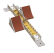 2田径拉力带长度：10m4厘米宽，10米长10条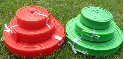 3铅球4kg（男）5个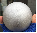 4铅球3kg（女）5个5田径跨栏架1.栏板为ABS成型材料，可回收，其规格为：1200×70×20（mm）±5mm2.立柱外管采用≥Ф29*1.2（mm）铝管制成，立柱内管采用≥Ф25*1.5（mm）焊管制成，立柱内管内置调高定位销，立柱外管上配置有与其所需高度相对应的高度定位孔，使得调高灵活，定位准确，锁紧可靠。底横杆采用≥Ф25*1.5（mm）焊管制成。3.底座方管采用≥Ф60*40*1.5（mm）焊管制成，内置配重，可调至满足比赛规则的要求。4.跨栏架可调高度为762、838、914、991、1067mm（±10mm）。5.器材表面处理：经抛丸——脱脂——水洗——无磷转化——水洗——烘干——静电粉末——固化等过程。6、符合通过国际田联认证及符合全国性田径竞赛要求（投标时提供中国田协审定证书及提供针对本产品的国际田联认证证书扫描件，原件备查）7、所投产品制造商购买质量险、责任险、公众责任险、意外险（供货时提供保险公司出具给制造商的保险单扫描件，原件备查）8、▲产品符合GBT23117-2008 要求，投标时提供第三方检测机构出具具有CMA标示的检测报告扫描件，原件备查。9、▲投标时提供制造商售后服务承诺函（格式自定）加盖投标人公章。12个6跳高架1、跳高架由底座、固定立柱、移动立柱、横杆托架、微调支脚构成。产品形式简洁，结构合理，可装拆，便于运输和包装。2、固定立柱与移动立柱选用铝合金型材，型材之间采用燕尾槽配合。表面氧化处理。固定立柱上贴有不锈钢标尺，刻度调节范围：600-2600mm。3、底座选用δ4铁板一次冲压成型，避免了焊接造成的接口腐蚀，底部设有PU滚轮，移动方便。4、跳高架横杆托架采用铝压铸件，具有防腐蚀性、安全、牢固等优点且上下移动方便。5、跳高架底座底部设有微调机构，通过调节微调机构可满足场地不平整引起的跳高架的稳定性和横杆的高度要求。6、器材表面处理：经抛丸——脱脂——水洗——无磷转化——水洗——烘干——静电粉末——固化等过程。7、▲通过国际田联认证及符合全国性田径竞赛要求（投标时提供中国田协审定证书扫描件及提供针对本产品的国际田联认证证书扫描件，原件备查）8、所投产品制造商购买质量险、责任险、公众责任险、意外险（供货时提供保险公司出具给制造商的保险单扫描件，原件备查）9、产品符合GB/T 23122-2008 《跳高架》要求，投标时提供第三方检测机构出具的具有CMA标示的检测报告扫描件，原件备查。10、▲投标时提供制造商售后服务承诺函（格式自定）并加盖投标人公章。1付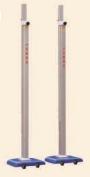 7跳高横竿1.横杆采用φ30mm的玻璃钢材料制作。2.跳高横杆总长为4000mm（±10mm）。3、通过国际田联认证及符合全国性田径竞赛要求（投标时提供中国田协审定证书及提供针对本产品的国际田联认证证书扫描件，原件备查）4、所投产品制造商购买质量险、责任险、公众责任险、意外险（供货时提供保险公司出具给制造商的保险单扫描件，原件备查）5、▲产品符合GB/T23122-2008 要求，投标时提供第三方检测机构出具的具有CMA标示的检测报告扫描件，原件备查。6、▲投标时提供售后服务承诺函（格式自定）加盖投标人公章。1根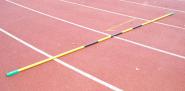 8接力棒铝合金比赛专用10根2.8CM9田径拉力带长度：5m10条10艺术体操球荧光粉色15厘米5个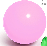 11艺术体操纱巾幻彩浅紫色0.75x0.5m16条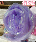 12艺术体操圈白色75厘米16个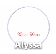 13钢丝跳绳黑白手柄2.8米30条14钢丝剪长20cm2把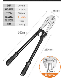 15分队马甲成人款胸前印七1、七2、七3、七4、七5、七6、七7、七8、七9、七10、八1、八2、八3、八4、八5、八6、八7、八8、八9、八10，每班各两件马甲，换洗。七年级橙色、八年级绿色
以上20个班*2件/班=40件40件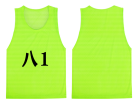 16小学生5号篮球魔腾31805号球，丁基内胆100个17篮球战术板铝合金边框板2个18球类收纳筐（推车）1.推车外形基本尺寸：长×宽×高=950×800×800(㎜)。2.推车主要采用φ22x1.5圆管在专用弯管机上弯曲成形后拼焊而成，推车整体可折叠，存放时可减少空间。3.推车支脚底部装有滚轮，移动方便。5个19小学生4号足球STAR世达SB5394C4号球50个20成人5号足球Nike耐克5号球4个216号小篮球摩腾31806号球50个227号篮球摩腾31807号球5个23体操垫100*50*5CM，折叠海绵垫100块24体操垫1.2m*0.6m*0.1m，折叠海绵垫100块25标志碟训练用200个26大网兜大网兜(大号)6个27小沙包250G100个28呼啦圈七彩，（内径约50cm,外径约55cm)100个29跳绳（短绳）竹节短绳（2.9m)20条30跳绳（长绳）竹节长绳（7-10m)20条31乒乓球拍训练型20副32乒乓球红双喜一星100个33乒乓球挡板红双喜si-0120块34长跳绳9米跳绳20根35可移动小篮球架1、产品技术规格：篮圈高度可调，调节范围：2000—2750mm；球架底座：长×宽=1500×1000mm±10mm2、产品用材：篮架立柱采用口≥70mm×70mm×3mm、≥70mm×50mm×3mm、≥30mm×30mm×2mm的焊方管制作，调节外管采用口≥100mm×100mm×3mm焊方管制作，调节内管采用口≥80mm×80mm×2mm焊方管制作，调节机构采用板材配置调节丝杠制成，外部封闭型，防雨防锈防盗，调节机构内设限位机构，通过摇手柄调节篮圈高度。球架底座轮廓采用内卷槽钢一次拼焊成型，篮架底座后部设有配重箱，可放入不少于200kg的配重物质，且篮架配置有膨胀螺栓和固定压板，可将球架固定于水泥地面。3、篮板：规格：1200x900（mm），篮板配用国际通用的安全玻璃篮板，并在篮板下沿及侧面覆盖有保护条。4、篮圈：采用φ17实心圆钢制作，内径为450mm。篮圈圈条下沿焊有≥4毫米圆钢，圆钢间隔均匀设置成小环状，共12处。篮圈水平固定在篮板上，与篮架连接的钢板采用钢板一次冲压成型5、▲所投产品制造商购买质量险、责任险、公众责任险、意外险（供货时提供保险公司出具给制造商的保险单扫描件，原件备查）6、▲中国篮球大型赛事证明。7、制造商售后服务承诺函2副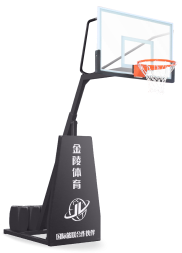 36单杠区保护地垫12×2.0×0.2m
蓝色1组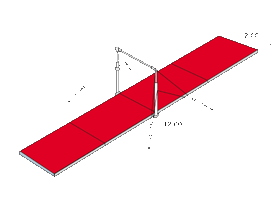 37乒乓球桌40mm方管外脚，台脚装直径75mm脚轮。半副可竖放，移动方便。     台长：2740mm 台宽：1525mm 台高：760mm 平面度：≤3mm6台38杠铃杆2.2米2根39杠铃片每组105KG，2.5kg-20kg1组40敏捷梯10米12条41矮栏架20-25㎝4042泡沫轴10个43药球6-8磅2544哑铃5公斤25副45哨子普通14个46打气筒2台47秒表天福60道14个48沙扒2个49道次墩金陵DCD-1A 1-6号2套50手持喊话器6个51卷尺50米6个52小旗红白各10个20个53推水器恰好时2个54画线车含石灰粉1台55足球立杆带底座40根56跳高垫3米*2米，厚度50，折叠款1张57实心球1KG50个58比赛跳高架金陵TGJ-21副59跳高横竿金陵HG-11根60接力棒铝合金10根61竹节长绳7米、手柄蓝色5条62竹节长绳10米5条63竹节长绳5米10条64竹节长绳6米10条65发令枪2发2把66发令弹100粒/盒2盒